Respect for Others- Week 14 SEL LessonRespect for Others overall evaluation you give someone based on many factors – what that person is doing with their life, how they treat you and others, whether they are honest or not and if they seem to consistently do good things, large or small, for other people.Lesson Plan- SEL Lesson Plan Week 14 Respect of Others.docx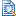 Monday Lesson- What is RespectUtilize 4 Square Organizer- REAL TIME RESPECT OTHERS LESSON PROCEDURES.docxTuesday- Ways that others can be respectedLink (Links to an external site.)Links to an external site. Respect Others OrganizerWednesday- Importance of how I can recognize I can respect othersLink (Links to an external site.)Links to an external site. Respecting Others WorksheetThursday- Ways of Respecting OthersFriday- Differentiating ways of Respecting Myself and OthersPamphlet or Advertisement about Respecting Others